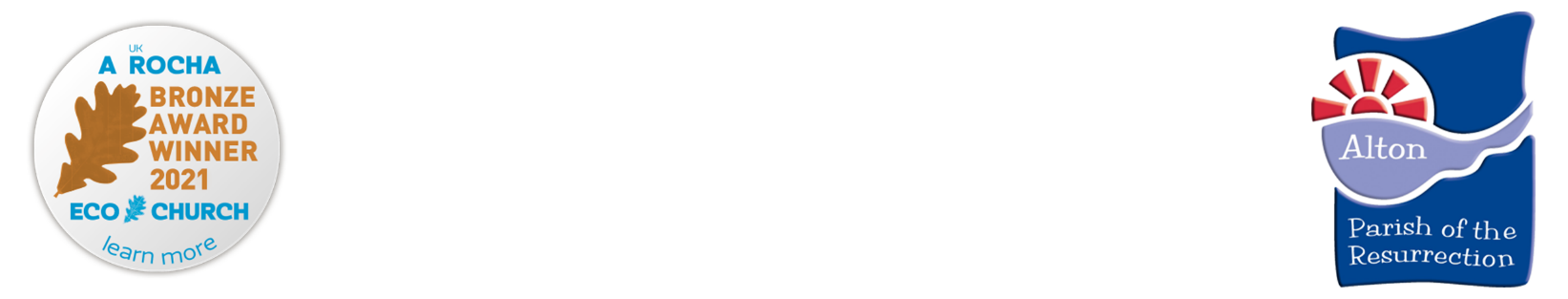 Parish MattersWelcome…								to our weekly edition of Parish Matters – we hope you enjoy catching up with news and prayers from the ParishSunday 25th July 2021		       	The eighth Sunday after Trinity This week’s Collect PrayerLord God,your Son left the riches of heavenand became poor for our sake:when we prosper save us from pride,when we are needy save us from despair,that we may trust in you alone;through Jesus Christ our Lord.AmenPrayersPrayers & Readings: Monthly prayers and the daily lectionary readings are available in Sunrise and they are available on the parish website. Prayer Cascade.  If you need prayer for any reason please contact pray4potr@gmail.com. A prayer team will pray regularly for each request.Please pray for each person by name.Those who are ill and require prayer: Gwen McGilvray, Gail Bicknell, Bethan, Sheena Herbert and family, Rob Davy, Gwen Pettigrew, Penny Carmichael, Barbara Turk and Roger Tibble.Other prayer requests  for the rising cases of COVID; for the Deanery parish reorganisations; for those on the Deanery Synod from our parish – Elspeth Mackeggie Gurney, Matthew Bayliss, Tori Hewitt & Derek Gurney; for the Kings Arms and our partnership work with Alton College; for our Bishops in the Diocese – Tim, David & DebbieIf you or someone you know would like to be included here would you please let Andrew (01420 88794) or Philippa Penfold know (potr.alton@btinternet.com)Every Saturday at 10am a Prayer Meeting is held on Zoom.  Do come along. https://us02web.zoom.us/j/88678575981?pwd=UzFBb2ZqdTkwQlhsYW95T05TTUtDQT09Meeting ID: 886 7857 5981    Passcode: 014559Those who are bereaved – families and friends of Vera Knight, Sandra Bills, Rosemary Palmer, Douglas Mulcock, Joan Warner, Janet Caines, Muriel Wheeler, Sean Baddeley, Reginal Cuff, Timothy Yates, Denise Medden, Tony Grange-Bennett, Christine Durrant, Frances Nicholson, Margaret Newens, Rosemary Pond, Graham Beagley, Daphne Parish, Janet Tyrrell & William Lilley.Proclaiming the Risen Jesus, Steadfast in faith, Active in ServiceIn Church ServicesUpdates to Church of England guidelines* we would remind everyone that the Government ‘expects and recommends’ that face coverings be worn in crowded and enclosed settings to protect themselves and others;
* it is no longer necessary to register attendance at services in advance with the churchwardens;
* we will continue to display the NHS Track and Trace QR codes for our buildings and recommend that these be used by anyone entering our buildings. If you do not have access to the NHS Track and Trace facility when attending a service then please provide your contact details to a churchwarden so they can contact you in the event of any reported incidents;
* from 19th July the restrictions of socially distanced seating, and sitting in ‘groups of 6’ will cease – you are welcome to sit where you wish;
* at St Lawrence Church to assist people who wish to remain socially distanced we will be providing cards to put next to them when sat down, asking people to leave the place next to them free;
* from 19th July where appropriate we will re-introduce congregational singing inside our buildings but would remind everyone that the Government ‘expects and recommends’ that face coverings be worn at all times;
* during August the 8 am services will be said with no singing;
* in the event of reported Covid contamination, we will close the impacted building for 48 hoursPlease see our website www.potr-alton.co.uk for a full list of services for this month.There will also be a Holy Communion every Wednesday at 9.30am in All Saints Church. News and noticesMeet and Eat Monday 2nd August meeting at 6pm in the car park by Cassandra’s cup and the Greyfriar opposite Jane Austen’s house. Sue Dell has kindly booked for us to walk around the garden at Jane Austen’s house and will give a ten minute presentation. If we have time we will then walk to St. Nicholas Church. Please bring a picnic, there are benches but you may want to being a chair or blanket. If you would like to join us or for more information, please email Lyn Baines meetandeat@btinternet.comForget-me-not Service Wednesday 4th August 2.30 at All Saints followed by tea and entertainment in the church hall at 3.15pm. Everyone welcome but especially suitable for those living with dementia and their families and to remember those who have died of dementia.St Lawrence Monthly Market 7th August 9.30am – 12.30am in the Parish Centre. Lots of puzzles, books, produce and moreAlton Walking Church for Men Saturday 7th August. Meet at 2.30pm at the White Hart in Holybourne. A gentle 90 minute walk with time to pause and reflect. Refreshments after at the White Hart. Please contact Robin Kemp familykemp@tiscali.co.uk 07957 653403 for more information.Parish Family Celebration Tea Friday 20th August 2.30-4.30 – Save the date! Taking place at Old Park Farm, Abbey Rd, Beech, Alton GU34 4AP. We are joining together for a summer Parish Tea -everybody welcome. Tea, Sandwiches, Cream tea and cakes, & squash.... Scavenger Hunt and children’s activities. Please ask for a lift if you need one and also please contact Sarah on 01420565696 or sarah.neish@btconnect.com if you are able to help on the day or with baking cakes and biscuits. Please RSVP to the parish office. Thank you.Save the date – Blaze Camping weekend 20th to 22nd August Blaze and COGS youth are organising a camping trip to Petersfield. The youth will join in team building activities, cooking and learning about the Bible. Please contact Martha for more information.More information on all our activities can be found on the Parish website www.potr-alton.co.uk or by visiting our Facebook, Instagram and Twitter pages.  Please like and share our posts so we can spread the good news of our parish. All notices are also published on the website.The Ministry TeamVicar: Revd Andrew Micklefield	 andrewmicklefield@gmail.com		         88794Associate Vicar: Revd Gordon Randall	gordon.randall@sky.com	      549567Assistant Priest: Revd Lynn Power revlynnpower@outlook.com	    07850 232995Assistant Priest: Revd Rachel Sturt rachelsturt@btinternet.com 	    07411 384496Assistant Priest: Revd Martin East martineast@btinternet.com		      549595Assistant Curate: Revd Wendy Burnhams   wendy​@burnhamsfamily.co.uk  												    07514 280362                                             Anna Chaplains: Debbie Thrower & Rachel Sturt	c/o The Parish Office	        Youth/children/family worker: Martha Lloyd   martha@potr-alton.co.uk  				                                                    			   07492 392246General Enquiries to the Parish Administrators    Philippa Penfold & Ellie Elder	potr.alton@btinternet.com   07865 292401 The Parish office is open on Mondays, Thursdays and Fridays between 9am-11am. Please wear facemasks and observe social distancing when visiting.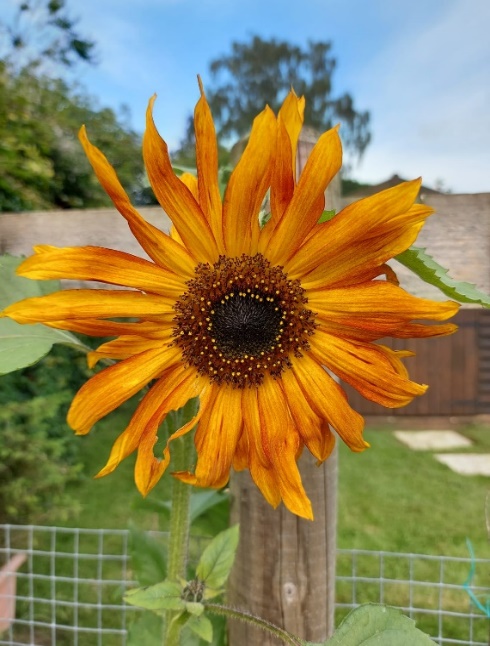 This week’s Online and extra ServicesMorning Prayer on Facebook Live Monday to Friday at 9am (@potralton)Sunday Worship service – on YouTube POTR AltonSt Lawrence Teddies in St Lawrence Church on Monday at 9.30am Holybourne Teddies in Holybourne Church on Wednesday at 9.45am25th July9.15am	Holy Communion	St Peter’s 1st August8am BCP Communion All Saints9.30am Holy Communion All Saints9.30am	Morning Worship	Holy Rood1st August8am BCP Communion All Saints9.30am Holy Communion All Saints10.30am	Morning Worship	St Lawrence1st August8am BCP Communion All Saints9.30am Holy Communion All Saints10.30am	Holy Communion All Saints1st August8am BCP Communion All Saints9.30am Holy Communion All Saints